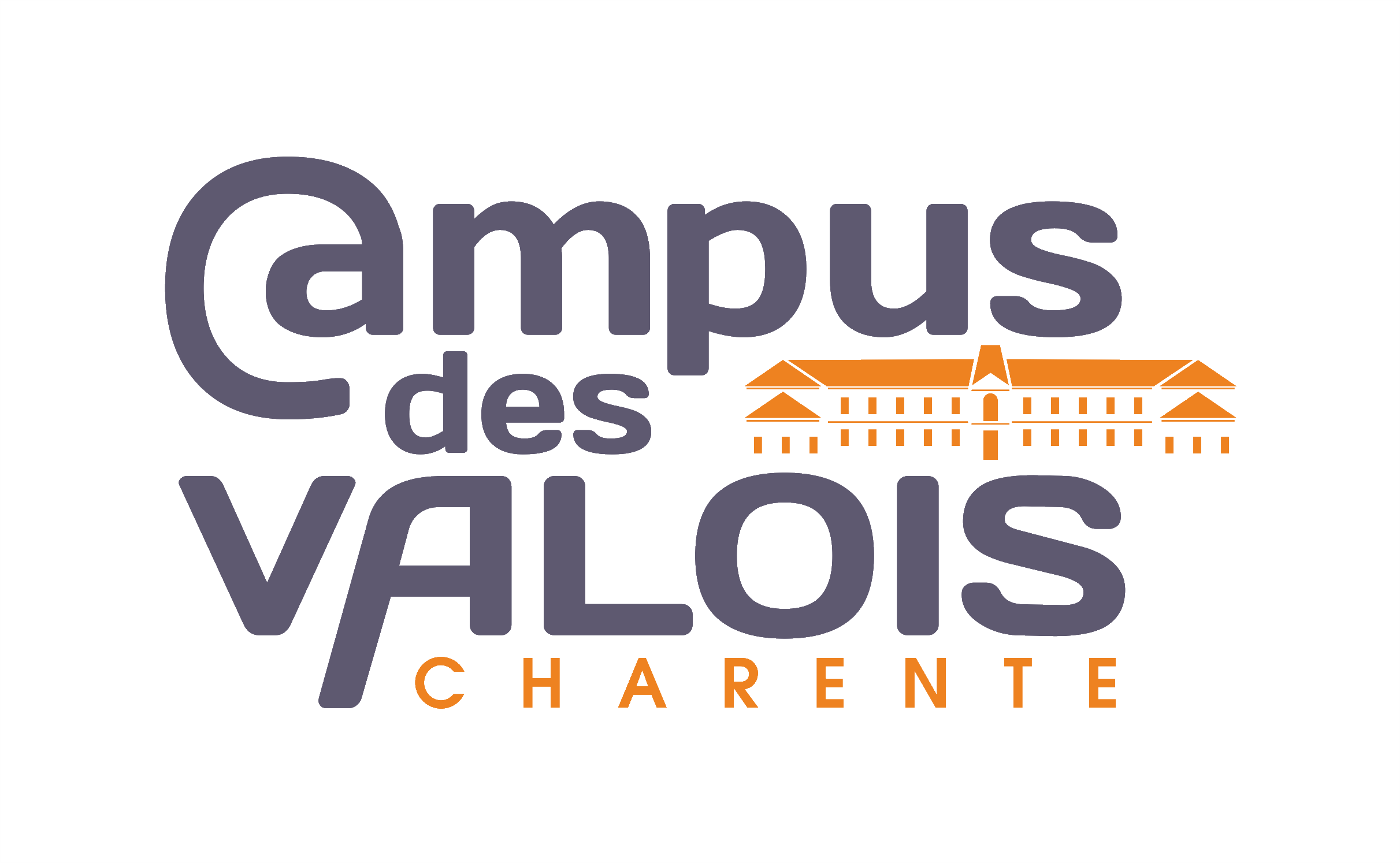 	BULLETIN D’INSCRIPTION MATINÉE INFORMATION COLLECTIVE	PARTICIPANTThèmeInformation collective : description des modalités de la formation, des enjeux professionnels …DatesLe 12 mars 2024 à 10hLieuCampus des Valois- 610 route de la croix du milieu – 16400 La CouronneNomMmeMrPrénomAdresseCode postalVilleTéléphoneCourrielSituation actuelle (profession, activité, etc.)Bulletin à nous retourner par mail au plus tard le 29 février 2024Mme Marchesson Nathalie : nathalie.marchesson@campus-valois.fr Tél : 05 45 25 18 50